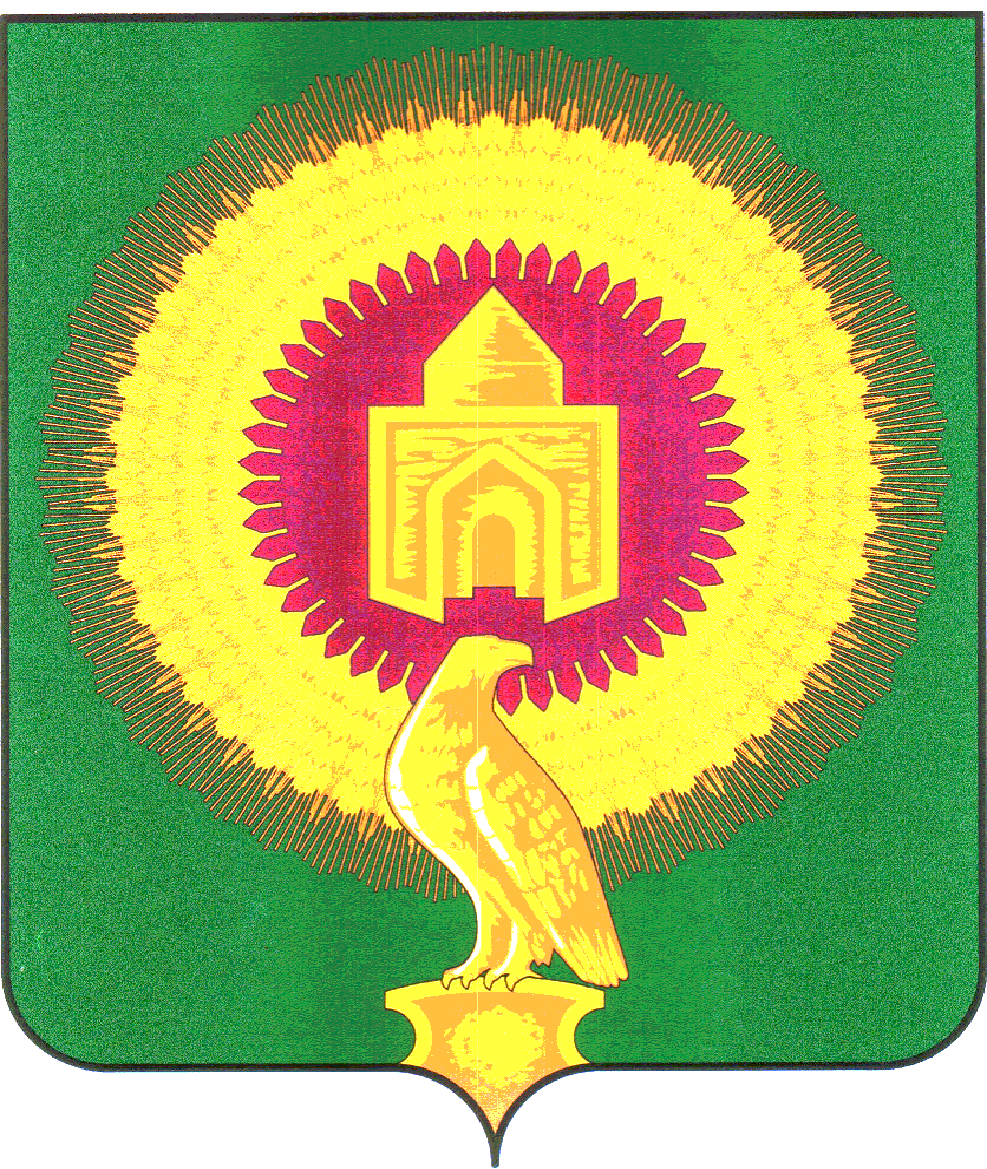 СОБРАНИЕ ДЕПУТАТОВВАРНЕНСКОГО МУНИЦИПАЛЬНОГО РАЙОНАЧЕЛЯБИНСКОЙ ОБЛАСТИ                              РЕШЕНИЕот 18 февраля 2016 годас.Варна                                                 № 9Об утверждении Положения об управляющем посёлком в населённых пунктах, расположенных в сельских поселениях Варненского муниципального района, и введении должности управляющего посёлком в населённых пунктах, расположенных в сельских поселениях Варненского муниципального районаВ рамках реализации  Федерального закона от 06.10.2003 года № 131-ФЗ «Об общих принципах организации местного самоуправления в Российской Федерации», в целях эффективного исполнения органами местного самоуправления вопросов местного значения на территории Варненского муниципального района Собрание депутатов Варненского муниципального районаРЕШАЕТ:1.Утвердить Положение об управляющем поселком в населенных пунктах, расположенных в сельских поселениях Варненского  муниципального  района (приложение 1).2. Ввести с 01 марта 2016 года в штатные расписания сельских поселений Варненского муниципального района техническую должность «управляющий поселком»,  исходя из численности населения в пределах общего ФОТ (приложение 2).3.Решение Собрания депутатов Варненского муниципального района            от 20 декабря 2006 года  № 126  «Об утверждении должностной инструкции инспектора по работе с населением в населенных пунктах, расположенных в сельских поселениях Варненского муниципального района» признать утратившим силу.4.Упразднить должность «инспектор по работе с населением».5.Рекомендовать  Главам сельских поселений:- подобрать и согласовать кандидатуры управляющего поселком с Советом депутатов поселения и Главой Варненского  муниципального района;-  принять соответствующий НПА (Решение Совета депутатов сельского поселения).6.Направить настоящее Решение Главе Варненского муниципального района для подписания и обнародования.7.Настояще Решение опубликовать в газете «Советское село». Глава Варненского муниципального района                                                 К.Ю.МоисеевПРИЛОЖЕНИЕ № 1к Решению Собрания депутатов Варненского муниципального района от 18 февраля 2016 года № 9ПОЛОЖЕНИЕОб управляющем поселком в населенных пунктах,                             расположенных в сельских поселениях  Варненского муниципального районаОбщие положения 1.1. Настоящее Положение разработано в соответствии с Федеральным законом от 6 октября 2003 года № 131-ФЗ «Об общих принципах организации местного самоуправления в Российской Федерации» (далее – Федеральный закон) и направлено на оказание содействия населению в осуществлении местного самоуправления, повышение качества исполнения органами местного самоуправления полномочий по решению вопросов местного значения на территории Варненского муниципального района Челябинской области. 1.2. Управляющий сельского населённого пункта (далее – управляющий) представляет интересы населения соответствующего населённого пункта (населённых пунктов) при взаимодействии с органами местного самоуправления района, содействует исполнению принимаемых ими решений, осуществляет иные полномочия в соответствии с законодательством Российской Федерации, Челябинской области, нормативно-правовыми актами Варненского муниципального района и настоящим Положением.1.3. Управляющий подконтролен главе администрации сельского поселения и подотчётен населению и главе  Варненского муниципального района. 1.4. Управляющий сельского населенного пункта исполняет свои полномочия на оплачиваемой основе. 2. Порядок назначения и прекращения полномочий управляющего2.1. Управляющим может быть назначен гражданин, постоянно или преимущественно проживающий на территории соответствующего населённого пункта (одного из населённых пунктов) и обладающий избирательным правом. 2.2. Гражданин назначается на должность управляющего на основании распоряжения сельского поселения с учетом мнения населения, установленного в соответствии с разделом 3 настоящего Положения. 2.3. Срок полномочий управляющего составляет два года. 2.4. При назначении на должность управляющему выдаётся удостоверение, подписанное главой сельского поселения (приложение № 1). 2.5. Полномочия управляющего прекращаются досрочно в случаях: - на основании личного заявления о сложении полномочий управляющего; - при утрате гражданства Российской Федерации; - при вступлении в законную силу обвинительного приговора суда; - в случае признания судом недееспособным или ограниченно дееспособным; - при выезде за пределы сельского населенного пункта на постоянное место жительства; - по инициативе главы сельского поселения с учетом мнения населения. 2.6. В случае досрочного прекращения полномочий управляющего по основаниям, предусмотренным пунктом 2.5 настоящего Положения, администрация поселения проводит мероприятия по назначению новой кандидатуры на должность управляющего не позднее чем в течение месяца со дня такого досрочного прекращения полномочий, в соответствии с требованиями, предусмотренными в разделе 2 и 3 настоящего Положения.3. Порядок учета мнения населения о кандидатуре управляющего 3.1. Учет мнения населения о кандидатуре управляющего выявляется по систематизированной случайной выборке жилых домов, начальной точке и определенном шаге отсчета. 3.2. В учете мнения населения о кандидатуре управляющего участвуют жители населенного пункта, проживающие в каждом третьем жилом доме, начиная с нумерации первых чисел жилых домов каждой улицы. 3.3. В учете мнения населения о кандидатуре управляющего принимают участие дееспособные граждане, постоянно проживающие на территории сельского населенного пункта и достигшие 18 - летнего возраста. Учет мнения населения о кандидатуре управляющего включается и вписывается в анкету (приложение № 2). Житель населенного пункта ставит свою подпись за одну из кандидатур управляющего включенных в анкету. 3.4. Учет мнения населения по кандидатуре управляющего, проводится на основании распоряжения администрации, в котором указывается дата и срок проведения, а также состав комиссии по учету мнения населения по кандидатуре управляющего. Учет мнения населения по кандидатуре управляющего проводится членами комиссии. 3.5. В анкету по учету мнения о кандидатуре управляющего включается не менее двух кандидатов. Конкретное количество и лица определяются главой сельского поселения. 3.6. По результатам учета мнения, комиссия готовит заключение с рекомендациями главе сельского поселения о назначении управляющего, с лицом, набравшим наибольшее количество подписей в его поддержку. 4. Оплата труда управляющегоустанавливается согласно приложению 2 Решения Собрания депутатов от 18 февраля 2016г.  №  9   с учетом индексаций. Расходы, связанные с деятельностью управляющего, осуществляются за счет местного бюджета в пределах утвержденных лимитов ФОТ.5. Полномочия управляющего 5.1.Управляющий исполняет следующие полномочия: - представляет интересы жителей соответствующего населённого пункта (населённых пунктов) при взаимодействии с органами местного самоуправления Варненского муниципального района;- информирует население о принятых органами местного самоуправления  муниципальных правовых актах;-  оказывает содействие в исполнении принятых органами местного самоуправления муниципальных правовых актов; - доводит до органов местного самоуправления  проблемы населения, принимает меры по их решению; -  готовит предложения для включения в планы и программы развития;-  оказывает содействие органам местного самоуправления и жителям населённого пункта (населённых пунктов) в реализации права на участие в осуществлении местного самоуправления:-    в подготовке и проведении собраний граждан, конференций граждан, опросов граждан, публичных слушаний и т.д.;-   оказывает содействие налоговым органам по сбору местных налогов и задолженности по ним;-   во взаимодействии с участковым уполномоченным полиции способствует принятию мер общественного воздействия в отношении лиц, склонных к правонарушениям, злоупотребляющих спиртными напитками, а также родителей, не исполняющих либо не надлежаще исполняющих обязанности по содержанию, воспитанию, обучению, защите прав и интересов несовершеннолетних;-   выполняет отдельные поручения органов и должностных лиц местного самоуправления. 5.2. Управляющий оказывает содействие администрации поселения в решении следующих вопросов местного значения:  - участие в профилактике терроризма и экстремизма, а также в минимизации и (или) ликвидации последствий проявлений терроризма и экстремизма;  - участие в предупреждении и ликвидации последствий чрезвычайных ситуаций в населённом пункте (населённых пунктах); - создание условий для организации досуга и обеспечения жителей услугами организаций культуры; -  обеспечение условий для развития физической культуры и массового спорта, организация проведения физкультурно-оздоровительных и спортивных мероприятий; - создание условий для массового отдыха жителей и организация обустройства мест массового отдыха населения; -  организация сбора и вывоза бытовых отходов и мусора; -организация благоустройства территории населённого пункта (населённых пунктов), включая освещение улиц, озеленение территории, установку указателей с наименованиями улиц и номерами домов, размещение и содержание малых архитектурных форм; -  осуществление мероприятий по обеспечению безопасности людей на водных объектах, охране их жизни и здоровья;-  организация и осуществление мероприятий по работе с детьми и молодежью;-  информирование населения об ограничениях использования водных объектов; 5.3. Управляющий вправе осуществлять иные полномочия в соответствии с законодательством Российской Федерации, Челябинской области, Варненского муниципального района6. Права и обязанности управляющего 6.1. В целях реализации своих полномочий управляющий имеет право:-  вносить на рассмотрение органов местного самоуправления  вопросы, которые относятся к его полномочиям и затрагивают интересы жителей населённого пункта (населённых пунктов);- принимать участие в рассмотрении органами местного самоуправления городского округа вопросов, затрагивающих интересы жителей населённого пункта (населённых пунктов);- запрашивать информацию, затрагивающую интересы жителей населённого пункта (населённых пунктов), от органов и должностных лиц местного самоуправления, муниципальных учреждений и предприятий, расположенных на территории поселения;-  беспрепятственно посещать органы местного самоуправления и муниципальные учреждения и предприятия, расположенные на территории поселения, а также беспрепятственно посещать мероприятия, организуемые и проводимые органами местного самоуправления, муниципальными учреждениями и предприятиями на территории населённого пункта (населённых пунктов); 6.2. При исполнении своих полномочий управляющий обязан:- воздерживаться от поведения, которое может вызвать сомнение в надлежащем исполнении управляющего своих обязанностей, а также не допускать конфликтных ситуаций, способных нанести ущерб репутации или авторитету органов и (или) должностных лиц местного самоуправления;-отчитываться о своей деятельности перед населением и главой администрации; согласовывать свои действия с администрации поселения;- уведомлять должностных лиц органов местного самоуправления поселения о ставших ему известных фактах нарушений законодательства Российской Федерации и Челябинской области;- уведомлять правоохранительные органы о ставших ему известных фактах правонарушений;7. Заключительные положения7.1. Организационное, материально-техническое, правовое, и информационное обеспечение деятельности управляющего осуществляет администрация поселения. ПРИЛОЖЕНИЕ № 2к Решению Собрания депутатов Варненского муниципального района от 18 февраля 2016 года № 9Приложение № 3 к Положениюоб управляющем поселком в населенных пунктах, расположенных в сельских поселениях  Варненского муниципального районаНаименование с/пЧисленность населенияШт. ед.з/пАлександровка39816350Алакамыс1870,53175Маслоковцы1010,251588Кызыл-Маяк32916350Караоба1450,53175Комсомольский2240,754763Красноармейский2110,754763Новокулевчи2060,754763Владимировка40616350Кинжитай1180,53175Белоглинка34516350Ракитный2800,754763Н-Владимировка2940,754763Камышинка2920,754763ст. Саламат880,251588Большевик33116350Дружный31513650Кр-Заря2140,754763Правда38916350Саламат32716350Алтырка2760,754763Заречье1850,53175Солнце37016350ИТОГО603117,75112713Администрация ________сельского поселенияВарненского муниципального районаУДОСТОВЕРЕНИЕ № _ _ _____ __________________ __ _____ ________________ _____ __________________ является: управляющим поселка (села)_________________ Личная подпись ____________/ ____________/Подлежит возврату в администрацию ____________________ сельского поселения при оставлении должности Выдано _____________________ 20 ___г. М.П.    Действительно до _________ 20 ___ г. Глава администрации ___________ __________ М.П.        Продлено до________________ 20__ г. Глава администрации ___________ __________